餐饮发票是税务稽查的重点，财会人员必须要注意。那么问题来了：怎样才能让餐饮发票合理入账呢？怎样才能不被税务局盯上呢？不要慌，小编告诉你，只要明白这7点，你就知道餐饮发票怎样合理入账了！今天小编就与大家分享一下，一起来看看吧！一、餐饮发票可以计入“差旅费”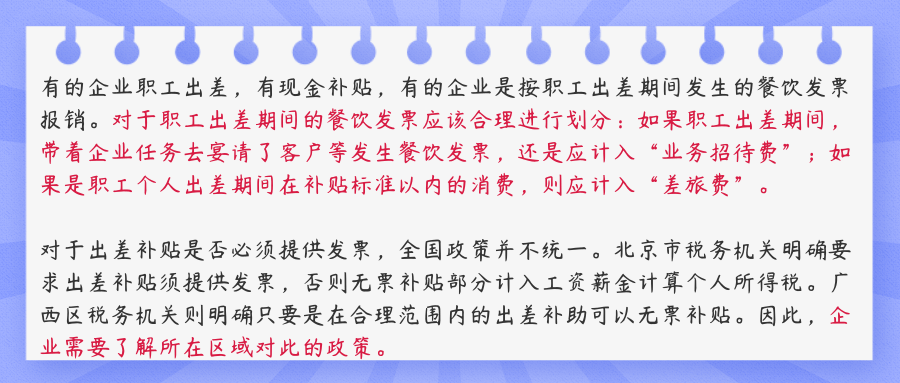 二、餐饮发票可以计入“业务招待费”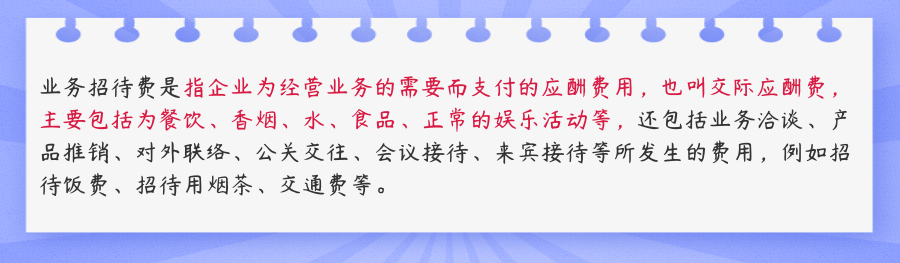 三、餐饮发票可以计入“职工福利费”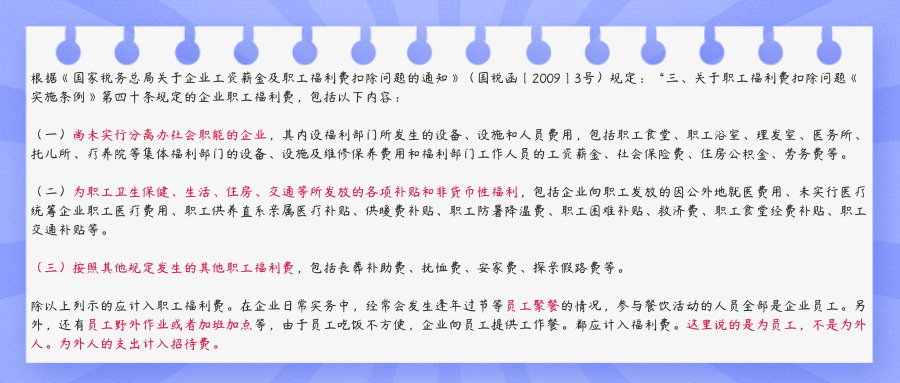 四、餐饮发票可以计入“会议费”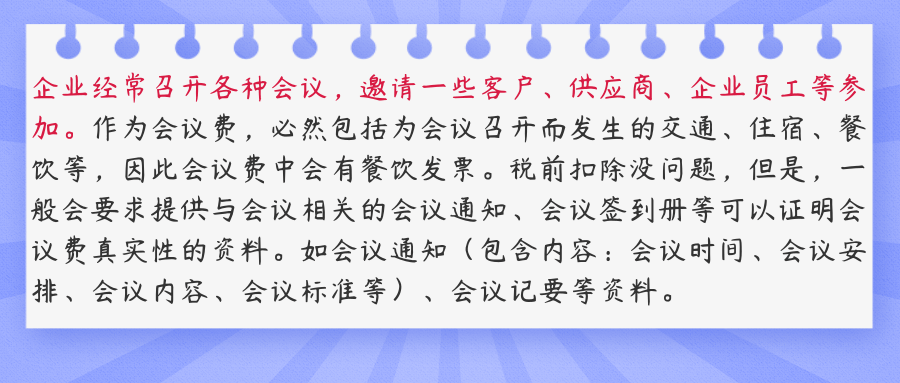 五、餐补是否需缴纳个人所得税？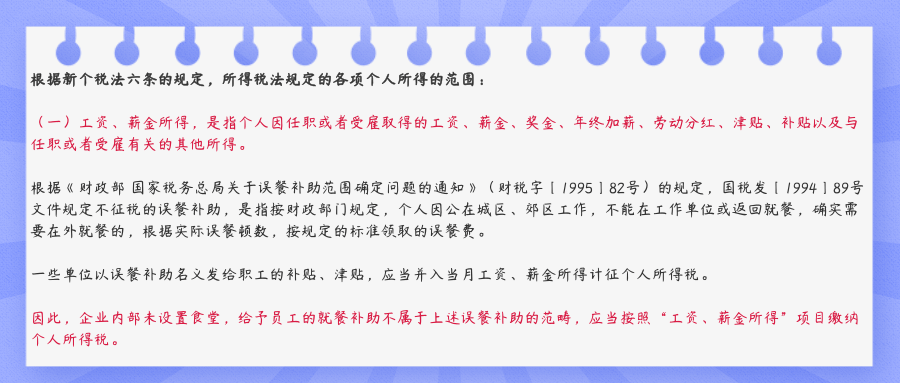 六、提供餐饮服务的纳税人销售外卖食品如何征收增值税？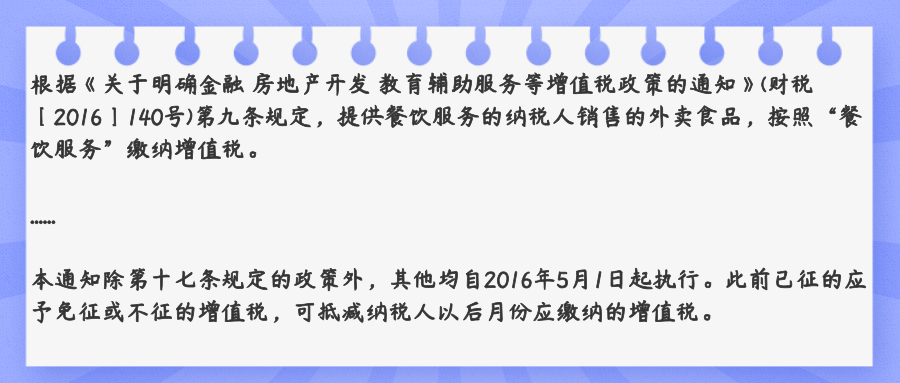 七、如何解决食堂发票问题？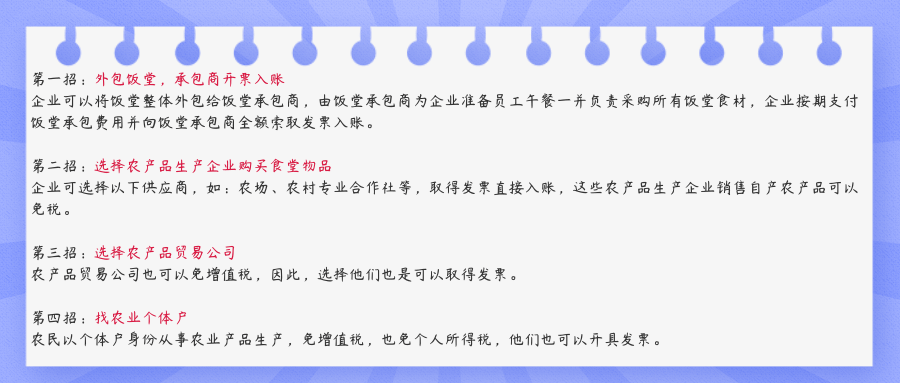 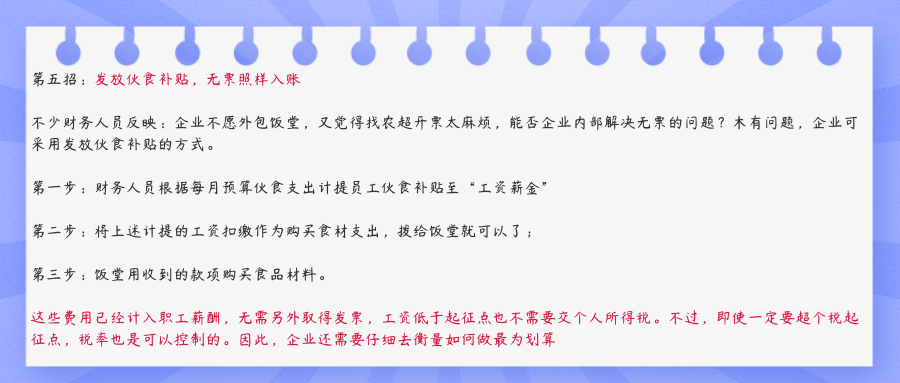 